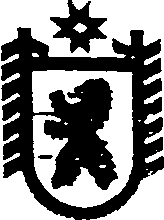 Республика КарелияСовет Чернопорожского сельского  поселенияL  заседание      III    созываРЕШЕНИЕ	         от  26  марта    2017 года   № 131п. Черный  Порог Об отчете главы Чернопорожского сельского поселения о результатахсвоей деятельности и деятельности органов местного самоуправления Чернопорожского сельского поселения за 2017 год.           В соответствии с ч.11.1 ст.35, ч.5.1 ст.36  Федерального закона от 06.10.2003г.№131-ФЗ «Об общих принципах организации местного самоуправления в Российской Федерации»,  ч.2 ст.27, п.12 ч.4 ст. 30 Устава Чернопорожского сельского поселения,  заслушав и обсудив отчет главы Чернопорожского сельского поселения о результатах своей деятельности и деятельности органов местного самоуправления Чернопорожского сельского поселения в 2017 году, Совет Чернопорожского сельского поселения,  решил:1. Признать работу Главы Чернопорожского сельского поселения о результатах своей деятельности и деятельности органов местного самоуправления Чернопорожского сельского поселения за 2017 год  удовлетворительной.2.Считать приоритетными направлениями в деятельности органов местного самоуправления Чернопорожского сельского поселения в 2018 году решение следующих задач:1) Проведение работы по увеличению налоговых платежей и других доходов в бюджет, эффективное использование бюджетных средств;2) Проведение работ по ремонту и содержанию улично-дорожной сети3) Проведение мероприятий по энергосбережению на уличном освещении.4) Эффективное использование денежных средств, поступивших от платы за пользование жилыми помещениями (платы за наем) по договорам социального найма.5) Проведение работы по обеспечению мер пожарной безопасности в поселках поселения;6) Принимать меры по эффективному использованию и сохранности муниципального имущества;7) Проведение работ по ремонту муниципального жилого фонда;8) Проведение работ по благоустройству территории;9) Продолжение работы постановке на учет автомобильных дорог общего пользования местного значения3. Обнародовать  настоящее решение  путем  размещения официального текста настоящего решения в информационно-телекоммуникационной сети «Интернет» на официальном сайте администрации Чернопорожского сельского поселения http://home.onego.ru/~segadmin/omsu_selo_cherny_ porog.htmПредседатель Совета Чернопорожского сельского поселения:                    М.В.Жидкова Глава Чернопорожского сельского поселения:                                              С.А.Потапов